Year 5 Curriculum Overview 2021 – 2022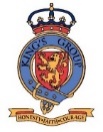 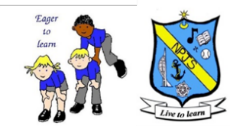 Autumn 1Autumn 2Spring 1Spring 2Summer 1Summer 2Topic ThemeTerrible TudorTerrible TudorsDeforestationDeforestationExtreme EnvironmentsExtreme  ExplorersDragon ValueTeamworkIndependenceChallengeCreativitySafetyResilience Motivation (Why this topic)To understand about a specific period of British History that impacted on our national society and has significant links to our locality.To understand about a specific period of British History that impacted on our national society and has significant links to our locality.To become knowledgeable global citizens, understand the fragility and contrasts of Planet Earth and its systems, and the need for sustainable futures. To become knowledgeable global citizens, understand the fragility and contrasts of Planet Earth and its systems, and the need for sustainable futures. To understand why the Earth has different catastrophic events and their impact.To become familiar with various extreme explorers and journeys through contrasting environmentsOutcome (End Product)To understand the significant events in Tudor times and discuss the impact of Henry VIII– Man or Monster?Portrait. To understand the significant events in Tudor times and discuss the impact of Henry VIII– Man or Monster?Portrait. A persuasive letter to an organisation about deforestation.Build a working craneA persuasive letter to an organisation about deforestation.Build a working craneNews report about a current disasterIndependent genre choice – piece of writing: Should the Galapagos Islands have a hotel complex development? Hook/Educational TripsPublic ExecutionRe-enactment of the Battle of BosworthTrip: Mary Rose MuseumVideo of facts: loss of biodiversity & habitats(Fundraising to adopt Orang-utans)Trip: Monkey World(Meet adopted orang-utans)Video: Facts of natural disastersTrip: Rock Up (be an extreme explorer)Visit: Zoo Lab.PSHERelationships – TeamPhysical Health and Well BeingSociety – One WorldEconomy – Money MattersRelationship & SRE       Mental Health and Well BeingTextsThe Gunner’s BoyThe Mary RoseNon-fiction textsThe Explorer The LoraxVarious Newspapers & Explanation textsHolesReadingWritingSetting & Character descriptionPrecis Non Chronological reports (Mary Rose)Discussion texts (Henry VIII)NarrativeDiaryPersuasive writingNewspapersHow to – Explanation/ InstructionNarrative(Galapagos debate)MathsRecover Year 4 place value and calculationPlace value and calculationDataEquivalent fractions DecimalsAngles/ TransformationsArea & Perimeter Written methods (Multiplication & division / decimals)Fractions(comparing / ordering/ multiplying/ adding & subtracting)SciencePhysics / ForcesChemistry / Properties and change of materialsEarth & Space(Understand how the tilt and rotation of the Earth influences the seasons)(Forces) Simple Machines & pulleysAnimals, including humans Changes in Human DevelopmentLiving things & their habitats Darwin EvolutionHistoryTerrible TudorTerrible TudorsExtreme ExplorersGeographyDeforestationDeforestationExtreme EnvironmentsExtreme ExplorersComputingCodingOnline safetySpreadsheetsDatabasesGame Creator3D Modelling & Concept MapsArt & DesignPortrait- Pencil skills(shade, tone, shadow, 3D shapes, proportion)Animal CollagesLandscapes- Hundertwasser  - Karla GerardDesign & TechnologyPicture frameTudor purse sewingMoving CranesOutdoor Cooking (Forest School)MusicPerform - Singing Improv & compose– Body percussionUnderstanding & perform – keyboard skillsTheory – understanding musicUnderstand & Perform- GuitarUnderstand & perform – Guitar Understanding/ Perform – steel panTechnology - recording your songR.E.Identity - Jesus’ MessageProphecy- The MagiWorship- 5 Pillars of IslamSymbols- The Empty CrossIdentity- EucharistFaith- The MosqueP.E. (Indoor & Outdoor)BasketballTudor DanceHockeyGymnastics /AcrobaticsFitness/ Circuit Key Steps GymnasticsTag RugbyJungle Dance Inter HouseGymnastics /Big Gym Football COMPDance from Around the WorldSpanishNumbers to 15 and saying your ageColoursIn my pencil caseMy family and IAt the zooMy flag